Math11W – Spindlove 											Name: ______________3D Scavenger Hunt AssignmentIn pairs, go for a focused and on-task hunt around the school and identify FOUR different TYPES of 3D shapes. Just like with 2D shapes, 3D objects can be composite. You can include these as well! Sketch the object and include dimensions. Remember that metric measurements using cm rulers should have at least one number after the decimal (ideally, 2 to include an estimated digit!).*If you’re interested in developing your understanding with using imperial units (inches, feet) or want to pursue a trade, you’re encouraged to use that. Remember that you’ll be using fractions and not decimals though – use the fraction button on a calculator to make the calculations easy Calculate the surface area of each 3D object. Do this by finding the area of each of the 2D faces and adding them together!After completing this practice task, reflect on your learning. 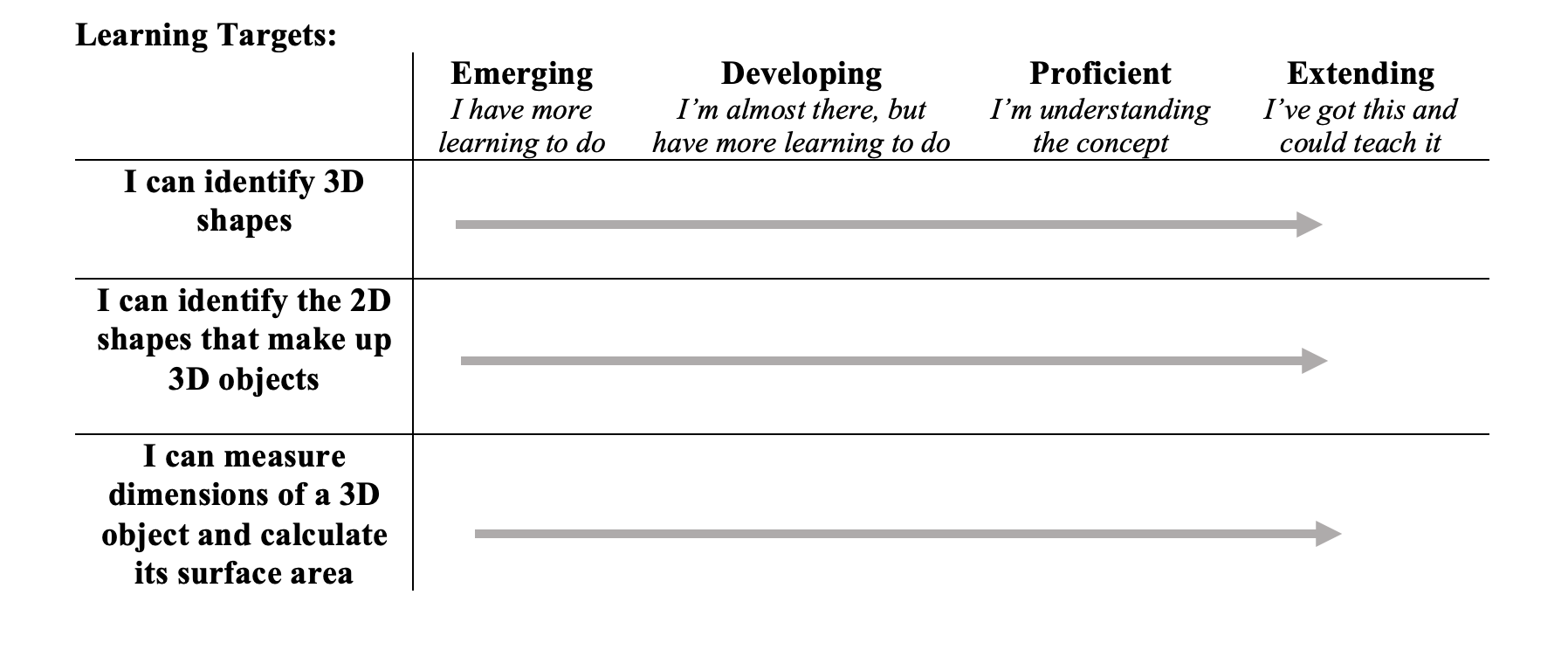 Sketch Object with DimensionsWhat + where is the object? Identify TYPE of shapeSurface Area CalculationSketch Object with DimensionsWhat + where is the object? Identify TYPE of shapeSurface Area Calculation